Приложение 4
к постановлению Правительства
Ленинградской области
от 13 августа 2020 года N 573(Форма)
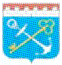 СОГЛАСОВАНОМежрегиональное управление№122 ФМБА РоссииТерриториальный отделг.Сосновый Бор Ленинградской области (подпись должностного лица)М.П.ПАСПОРТ
коллективного иммунитета к COVID-19
от "____" __________ 2021 года N ________ПАСПОРТ
коллективного иммунитета к COVID-19
от "____" __________ 2021 года N ________ПАСПОРТ
коллективного иммунитета к COVID-19
от "____" __________ 2021 года N ________1Наименование юридического лица/Ф.И.О. индивидуального предпринимателя2Идентификационный номер налогоплательщика
(ИНН)3Вид экономической деятельности (ОКВЭД)4Адрес объекта5Контактная информация (телефон, электронная почта)6Фактическая численность работников7Количество работников, прошедших вакцинацию против COVID-197Количество работников, имеющих документы, подтверждающие медицинские противопоказания к проведению вакцинации от COVID-19, или количество работников, перенесших COVID-19 в течение последних шести месяцев8Коллективный иммунитет к COVID-19 (в процентах)Руководитель
хозяйствующего субъектаУполномоченное должностное лицо органа местного самоуправления(Ф.И.О., подпись)
М.П.(Ф.И.О., подпись)
М.П.